Programma Toetsing en Afsluiting (PTA) vmbo gemengde leerweg Dit PTA is bestemd voor de leerlingen van vmbo gl uit cohort 2022 - 2024 die centraal examen doen in 2024. Een aantal benoemde onderdelen (ckv, maatschappijleer en een keuzevak) zijn reeds in leerjaar drie afgesloten.Inhoudsopgave Voorwoord In dit document staat voor elk vak beschreven uit welke toetsen het schoolexamen van dat vak bestaat. Het document is één jaar geldig. Examenreglement: informatie over wat de gang van zaken tijdens SE, maar ook CE is, info over herkansingen, over hoe eindcijfers worden berekend etc. Bekijk het goed! Als je vragen hebt kun je dat bespreken met je mentor, de examensecretaris of het afdelingshoofd.  Dit PTA is met zo groot mogelijke zorgvuldigheid samengesteld. Toch kan het voorkomen dat er type- of drukfouten instaan. Is iets onduidelijk? Doe dan altijd navraag bij je mentor, de examensecretaris of het afdelingshoofd.  Dit PTA is, na instemming van de Melanchthon medezeggenschapsraad op  19 september 2023, vastgesteld door de Algemene Directie Melanchthon. 	 Examenperiodes en overzichtskalender 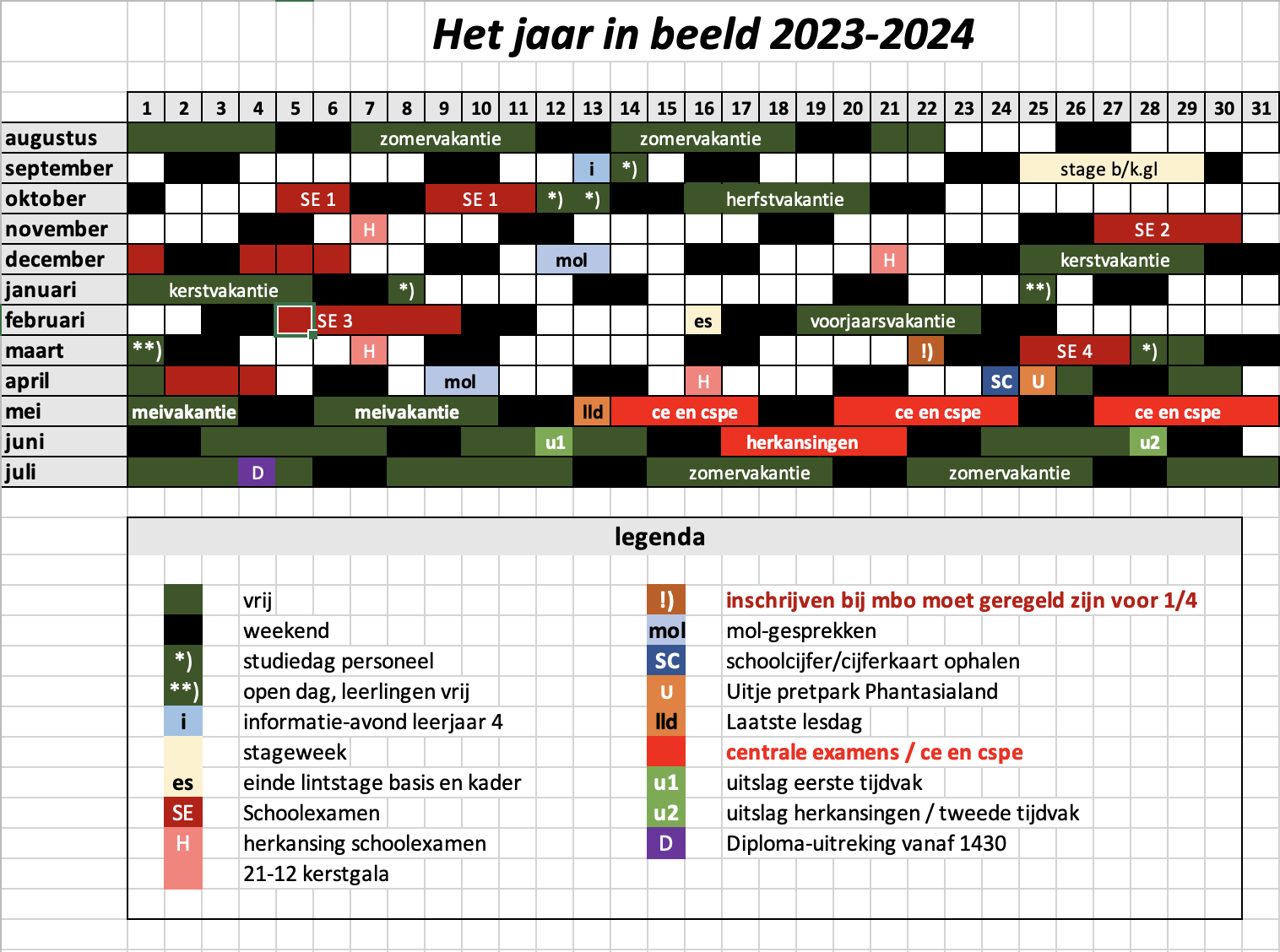 Soorten toetsen en gebruikte afkortingen Soorten toetsen Afkortingen Voor alle vakken en keuzevakken is in het pta aangegeven of het verplichte stof betreft voor het SE/CE, of dat het een schoolkeuze betreft via onderstaande legenda: A = verplichte stof van het SE; B verplichte stof van het CE; C schoolkeus Het profielwerkstuk  Het profielwerkstuk is een werkstuk waarbij je op onderzoek uitgaat naar een passende vervolgopleiding. Dat lijkt heel simpel, maar dat is het niet altijd. Op Berkroden hanteren wij het motto ‘Bewust de Wereld in’. Vanuit dit motto zijn de praktijk- en theorielessen gericht op een uitgestelde en begeleide keuze naar het vervolgonderwijs. De keuze voor het onderwerp vervolgstudie is vanuit zowel de lob-leerlijn als de dienstverlening en producten leerlijn zo gemaakt, omdat deze leerlijnen uiteindelijk leiden tot deze vervolgstudie. Het profielwerkstuk is daarmee het uiteindelijke product van 4 jaar onderwijs op Berkroden.	Het sectorwerkstuk maak je tijdens de mentorlessen in klas 4. Je mentor weet precies wat hij moet doen. Tijdens deze lessen maak je opdrachten en onderzoek je waar je goed in bent en welke vervolgopleidingen bestaan. De meeste opdrachten maak je in QOMPAS, maar de opdrachten voor het sectorwerkstuk maak je in WORD. Dat is makkelijk, want dan hoef je alleen maar te knippen en te plakken als je het sectorwerkstuk in elkaar gaat zetten. Zorg er wel voor dat je een apart mapje aanmaakt op je OneDrive (om het overzichtelijk te houden).   Beoordeling Je krijgt er geen cijfer voor, maar wel een beoordeling (onvoldoende/voldoende) EN het is een verplicht onderdeel. Het profielwerkstuk is ook een onderdeel van het lob-programma. Deadline Op 12 januari 2024 heb je de eerste versie van je sectorwerkstuk ingeleverd bij je mentor. Dit kan door je werkstuk te mailen naar je mentor. De presentaties vinden pas daarna plaats. Na de presentaties vinden de reflectiegesprekken plaats en rond je het werkstuk af.  Bewegingsonderwijs PTA BO leerjaar 41. Lesgebonden Sport Oriëntatie Programma.2. Beoordeling op basis van aanwezigheid, deelname en inzet, dit levert een Onvoldoende/Voldoende/Goed op het examendossier.3. Alle onderdelen dienen met een Voldoende te worden afgesloten.4. Bij een Onvoldoende (inzet of gedrag is onvoldoende) zal de leerling de kans krijgen deze te verbeteren naar een Voldoende door de gymles te herkansen, de afspraak hiervoor zal z.s.m. plaatsvinden en zal volbracht worden bij de eigen docent BO of een van de andere docenten BO. De betreffende docent BO beoordeeld de deelname van de leerling en zal deze beoordeling kenbaar maken. Hiermee wordt de Onvoldoende beoordeling bij positieve uitkomst omgezet in een Voldoende. Let op: de les kan ook worden volbracht in een ander leerjaar 1, 2 of 3.5. Een leerling mag over alle periodes in totaal 3 keer wettig afwezig zijn (ziekmelding of afmelding anderzijds). Elke volgende absentie levert een Onvoldoende op en de leerling zal de kans krijgen deze te verbeteren naar een Voldoende door aan de aangeboden inhaal les deel te nemen, deze les zal z.s.m. plaatsvinden en zal volbracht worden bij de eigen docent BO of een van de andere docenten BO. De betreffende docent BO beoordeeld de deelname van de leerling en zal deze beoordeling kenbaar maken. Hiermee wordt de Onvoldoende beoordeling bij positieve uitkomst omgezet in een Voldoende. Let op: de les kan ook worden volbracht in een ander leerjaar 1, 2 of 3.6. Mocht de leerling niet in de mogelijkheid zijn aan deze inhaal les deel te nemen door langdurige afwezigheid, een blessure of anderzijds dan zal de docent BO in samenspraak met de leerling een andere vorm aan de vervangende opdracht geven in de vorm van een werkstuk. Denk hierbij aan; werkstuk over sport of aanverwante activiteiten die met gezondheid te maken hebben.7. Zal er een compenserende opdracht in de vorm van een werkstuk gemaakt moeten worden. In geval van werkstuk zal er een werkstuk van minimaal 300 woorden moeten worden gemaakt. Dit zal zijn bij de eerste overtreding na de max. zoals hierboven gelezen kan worden. Hierna zal elke les extra die onvoldoende is of gemist met reden 100 woorden toevoegen aan het geheel. Bij afwezigheid zonder geldige reden zal dit per les 300 woorden betreffen. Uiteraard zal ook de gemiste lestijd dan nog moeten worden ingehaald aangezien we hier spreken van spijbelen. Bij langdurige blessure zal er niet oneindig worden doorgeteld maar zal er in overleg de grote van het compensatie werkstuk worden vastgesteld. Dit wordt mede aan de hand van de duur van de blessure en het kunnen vervullen van andere taken binnen de les vastgesteld.Biologie Cultureel Kunstzinnige Vorming Dienstverlening en Producten  Keuzedelen DVPRDe leerling volgt in totaal twee keuzevakken. Een van deze keuzevakken is afgerond in leerjaar 3. In het vierde leerjaar volgen de leerlingen nog een keuzevak. Keuzevak Kennismaking met uiterlijke verzorging Keuzevak Horeca KeukenKeuzevak Mens en ZorgKeuzevak Ontwerpen/makenKeuzevak Ondersteuning bij sport- en bewegingsactiviteitenKeuzevak Robotica Duits Economie Engels Geschiedenis LOB De LOB-resultaten zijn onderdeel van het vak Dienstverlening & Producten. Maatschappijleer Afgerond in Klas 3 In bijzondere gevallen kan er voor het vak maatschappijleer een integrale herexamentoets gedaan worden. Zie examenreglement 6.2.1.NASK1Nederlands RekenexamenDit is wettelijk verplicht voor: 	• 	vmbo-leerlingen uit elk van de vier leerwegen die geen examen afleggen in wiskunde;  Alle leerlingen hebben maximaal twee pogingen om een zo hoog mogelijk cijfer te scoren bij de rekentoets. De tweede poging geldt alleen voor de leerlingen die lager dan een 5 hebben gescoord bij de eerste poging.  Stage De stage-resultaten zijn onderdeel van het vak Dienstverlening & Producten.Wiskunde Afkorting Voluit se Schoolexamentoets po Praktische opdracht moMondelinge toetshdHandelingsdeelPer.Toetsnaam in SOMInhoud / stofomschrijvingEindtermen / domeinSE/CE/SchoolToetsoortdatumDuurWegingHerkansbaarOpmerkingen 1BOG41sportoriëntatie en sportkeuze. Een van de volgende sporten:TennisZwemmenFitnessFitness- groepslessenKung fuLO1/K/1 - LO1/K/9SEhd**o/v/gja2BOG42sportoriëntatie en sportkeuze. Een van de volgende sporten:TennisZwemmenFitnessFitness- groepslessenKung fuLO1/K/1 - LO1/K/9SEhd**o/v/gja3BOG43sportoriëntatie en sportkeuze. Een van de volgende sporten:TennisZwemmenFitnessFitness- groepslessenKung fuLO1/K/1 - LO1/K/9SEhd**o/v/gja4BOG44sportoriëntatie en sportkeuze. Een van de volgende sporten:TennisZwemmenFitnessFitness- groepslessenKung fuLO1/K/1 - LO1/K/9SEhd**o/v/gjaPer. Toetsnaam in SOM Inhoud / stofomschrijving Eindtermen / domein SE/CE/ School Toetsoort datum Duur Weging Herkansbaar Opmerkingen  1 BIG41 Thema Planten BI/K/1/2/3/4/6 BI/V/3/4 SEseTW1 80 2 Ja 2 BIG42 Thema stevigheid en beweging (klas 3) BI/K/8 SEse- - 1 nee Inleveropdracht 2 BIG43 Thema regeling en zintuigen  BI/K/1/2/3/11 BI/V/3/4 SEseTW2 80 2 Ja 3 BiG44 Practicum Microscopie  BI/K/1/2/3/4 BI/V/3/4 SEpoTW3 80 2 nee 3 BiG45 Thema erfelijkheid BI/K/13 BI/V/3/4 SEse TW3 60 2 Ja 4 BIG46 Mensen beïnvloeden hun omgeving BI/K/7 SE po - - 1 Nee Inleveropdracht 4 BIG47 Thema: voeding & vertering, transport & afweer, Gaswisseling & uitscheiding BI/K/1/2/3/5/9/10 BI/V/3/4 SEse TW4 80 2 Ja Per. Toetsnaam in SOM Inhoud / stofomschrijving Eindtermen / domein SE/CE/ School Toetsoort datum Duur Weging Herkansbaar CZP1 Cultureel Zelf Portret 1 KV/K/1, KV/K/2, KV/K/3, KV/K/4 SE hdDec 2023 nvt O/V/G Ja; herkansen tot voldoende - o/v/g afgerond in leerjaar 3CA 1 Toneel KV/K/1, KV/K/2, KV/K/3, KV/K/4 SE hdDec 2023 nvt O/V/G Ja; herkansen tot voldoende - o/v/g afgerond in leerjaar 3CA 2 Digital Playground KV/K/1, KV/K/2, KV/K/3, KV/K/4 SE hdDec 2023 nvt O/V/G Ja; herkansen tot voldoende - o/v/g afgerond in leerjaar 3CA 3 Cultuur Route Rotterdam KV/K/1, KV/K/2, KV/K/3, KV/K/4 SE hdJuni2023 nvt O/V/G Ja; herkansen tot voldoende - o/v/g afgerond in leerjaar 3CA 4 Muziek KV/K/1, KV/K/2, KV/K/3, KV/K/4 SE hdDec 2023 nvt O/V/G Ja; herkansen tot voldoende  o/v/g afgerond in leerjaar 3CZP 2 Cultureel Zelf Portret 2 KV/K/1, KV/K/2, KV/K/3, KV/K/4 SE hdDec 2023 nvt O/V/G Ja; herkansen tot voldoende  o/v/g afgerond in leerjaar 3Per. Toetsnaam in SOM Inhoud / stofomschrijving Eindtermen / domein SE/CE school1 Toetsoort datum Duur Weging Herkansbaar Opmerkingen  2&4 DPG41 Het organiseren van een activiteit. Excel/ PowerPoint en Word. P/DP/1.1 - 1.2 en 1.3 SE/CEse 60min 1 Ja Nadruk op kerndelen. 2&4 DPG42 Gerecht maken en vragen facilitaire werkzaamheden P/DP/1.3 en 1.4 SE/CEse 80min 1 Nee  2&4 DPG43  Voorbereiding website maken  P/DP/4.3  SE/CE po  60min  1  Ja   2&4 DPG44  Een instructiefilm maken  P/DP/4.2 SE/CEpo 80min  1  Ja  Per.  Toetsnaam in SOM  Inhoud / stofomschrijving  Eindtermen / domein  SE/CE  school1  Toetsoort  datum  Duur  Weging  Herkansbaar  Opmerkingen     *KUG1 Klant ontvangen en eenvoudige haar- en hoofdhuidbehandeling uitvoeren. K/ZW/1.1 K/ZW/1.2  SEpo   * 60 min 2 Ja   *KUG2 Klant ontvangen en eenvoudige gezichtsbehandeling uitvoeren  K/ZW/1.1 K/ZW/1.3  SEpo   *60 min 2 Ja   *KUG3 Klant ontvangen en eenvoudige handbehandeling uitvoeren K/ZW/1.1 K/ZW/1.4  SEpo    * 60 min 2 Ja Per. Toets naam in SOM Inhoud/ stofomschrijving Eindtermen/ domein SE/CE/ School Toetsoort Datum Duur Weging Herkansbaar Opmerkingen  1 t/m 3 GHS-1 De relatie tussen bedrijfsdoelstelling en bedrijfsformule herkennen en benoemen, zoals bijvoorbeeld bij franchiseformules en landelijke ketens Informatie verstrekken over de ontwikkelingen binnen de sector HBR Een klachtengesprek voeren met een gast Een ontvangen offerte beoordelen en controleren P/HBR/1. Een bijdrage leveren aan de bedrijfsvoering binnen een horeca-, bakkerij- en recreatieomgeving A PO Deadline 22-04-2024   n.v.t. 1 Nee, opdrachten dienen afgemaakt te worden Het maken meervoudige praktische opdrachten in de (elektronische) leeromgeving 1 t/m 3 KEG-1 Het onderdeel keuken behandeld met name de basis van het koken met zijsprongen naar de internationale keukens. Voorgerechten en hoofdgerechten worden gemaakt  P/HBR/3.2 1. receptuur hanteren voor het vervaardigen van horeca producten  2. apparatuur, gereedschappen en machines gebruiken en onderhouden, volgens de voorgeschreven procedures  3. grondstoffen, ingrediënten en tussenproducten schoonmaken en (voor)bewerken  4. tussenproducten en gerechten bereiden en verwerken  5 gerechten doorgeven, afwerken en garneren/presenteren  6 economisch en duurzaam omgaan met grondstoffen, gas, water en elektra school PO 60 min 1 Nee  1 t/m 3 PTG-1 Het deel patisserie behandeld de bakkerijkant van het keuzevak horeca. De zoete kant en ook hartige delen van de banketbakkerij. P/HBR/2.2 receptuur hanteren voor het vervaardigen van bakkerijproducten  2. apparatuur, gereedschappen en machines gebruiken en onderhouden, volgens de voorgeschreven procedures  3. grondstoffen, ingrediënten en tussenproducten schoonmaken en (voor)bewerken   4. bakkerij tussenproducten en bakkerijeindproducten vervaardigen en verwerken  5. bakkerijproducten afwerken, decoreren en presenteren  6. economisch en duurzaam omgaan met grondstoffen, gas, water en elektra school PO 60 min 1 nee 3 KEG-2 Eindopdracht voor de leerling. Proeve van Bekwaamheid PO 120 min 2 nee In de proeve van bekwaamheid komen alle twee de onderdelen samen. Een centrale eindopdracht. Per.Toetsnaam in SOMInhoud / stofomschrijvingEindtermen / domeinSE/CEschoolToetsoortdatumDuurWegingHerkansbaarOpmerkingen MZG-1Informatiefolder KinderziektesP/ZW/4.4SEpo**2JaMZG-2Ontwikkeling van kind.P/ZW/4.1SEse**1NeeMZG-3Informatiefolder medicijn gebruikP/ZW/4.4SEpo**2JaMZG-4Client van A naar B tillen, aankleden, bed verschonen.P/ZW/4.1.2P/ZW/4.1.3P/ZW/4.1.4P/ZW/4.1.5P/ZW/4.2.2P/ZW/4.2.3P/ZW/4.2.4SEpo**2JaMZG-5Toets thuiszorgP/ZW/4.1P/ZW/4.2P/ZW/4.5SEse**1NeeMZG-6EHBO-handeling uitvoerenP/ZW/4.3SEpo**2JaMZG-7Toets EHBOP/ZW/4.3P/ZW/4.2.2P/ZW/4.2.3P/ZW/4.2.4SEse**1NeePer. Toetsnaam in SOM Inhoud / stofomschrijving Eindtermen / domein SE/CE school1 Toetsoort datum Duur Weging Herkansbaar Opmerkingen   *OMG-1 OMG-2 2 en 3 D tekening maken en detailleren. Werkstukken uitvoeren met handmatig en machinale bewerkingen aan metaal en kunststof. P/PIE 1.1.  P/PIE 1.2.  SEpo * *1 Nee 
 Tijdens de les OMG-3 Electrische schakeling maken, aansluiten en testen.  P/PIE 1.3 SEPo 1 Nee Tijdens de les OMG-4 Combi opdracht  
samenstellen en aansluiten. P/PIE 1.4 SEPo 1 Nee Tijdens de les Per.Toetsnaam in SOMInhoud / stofomschrijvingEindtermen / domeinSE/CE/SchoolToetsoortdatumDuurWegingHerkansbaarOpmerkingen *OSG-1Presentatie sportmogelijkhedenKZW11.1SEpo**1Ja*OSG-2ToernooiKZW11.2SEpo**1Ja*OSG-3InstructieKZW11.3SEpo**1Ja*OSG-4LesgevenKZW11.3SEpo**1JaPer. Toetsnaam in SOM Inhoud / stofomschrijving Eindtermen / domein SE/CE school1 Toetsoort datum Duur Weging Herkansbaar Opmerkingen   *AES-1 Oriëntatie op moderne technische toepassingen. Een schakeling bouwen. Een geprogrammeerde handeling laten uitvoeren. K/D&P/2.1 K/D&P/2.2 K/D&P/2.3  Schoolpo  ** 1 Ja  Proeve van bekwaamheidPer.Toetsnaam in SOMInhoud / stofomschrijvingEindtermen / domeinSE/CE/SchoolToetsoortdatumDuurWegingHerkansbaarOpmerkingen 1DUG41SchrijfvaardigheidMVT/K/8 SEseTW160 min1JaInformeel brief schrijven2DUG42LeesvaardigheidMVT/K/1/2/3/4 MVT/V/3/4 SEseTW280 min1Ja Woordenboek DU-NL toegestaan2DUG43Leesdossier deel 1MVT/K/4 SEhd-0JaLeesboek 3DUG44LuistervaardigheidMVT/K/5 SEseTW380 min1Nee Dyslectenversie voor leerlingen met dyslexie4DUG45SpreekvaardigheidMVT/K/1/2/6 MVT/V/4 SEmoTW410 min1NeeEr wordt gebruik gemaakt van spreekkaarten4DUG46Leesdossier deel 2MVT/K/4 SEhd-0JaLeesboek Per.Toetsnaam in SOMInhoud / stofomschrijvingEindtermen / domeinSE/CE/SchoolToetsoortdatumDuurWegingHerkansbaarOpmerkingen 1ECG41H1 + H2EC/K/4AEC/K/4BEC/K/8Consumptie en consumentenorganisatiesNatuur en milieuSEseTW1801j2ECG42H3 + H4EC/K/5AEC/K/5BArbeid en productieArbeid en bedrijfslevenSEseTW2801j3ECG43H5 + H6EC/K/6Overheid en bestuurSEseTW3801j4ECG44H7 + H8EC/K/7Internationale ontwikkelingenSEseTW4801jPer. Toetsnaam in SOM Inhoud / stofomschrijving Eindtermen / domein SE/CE/ School Toetsoort datum Duur Weging Herkansbaar Opmerkingen  1 ENG41 Leesvaardigheid:  Een verzameling leesteksten in de doeltaal met verschillende soorten vragen: MVT/K/1 MVT/K/2 MVT/K/3 MVT/K/4 MVT/V/1 MVT/V/3 MVT/V/4 MVT/V/5 SE/CE seTW180 min 2 Ja 2 ENG42 Spreekvaardigheid: Kandidaten kunnen op een drietal onderwerpen een gesprek voeren met ‘peers’ alsmede de examinatoren. MVT/K/1 MVT/K/2 MVT/K/3 MVT/K/6 MVT/V/3 MVT/V/4 MVT/V/5 SE2moTW215 min 2 Nee 3 ENG43 Kijk- en luistervaardigheid: Schoolexamen bestaande uit een audiodeel en een videodeel met meerkeuzevragen. Een aantal vragen zijn in de doeltaal op GL-niveau. MVT/K/1 MVT/K/2 MVT/K/3 MVT/K/5 MVT/V/3 MVT/V/4 MVT/V/5 SE3seTW360 min 2 Nee 4 ENG44 Schrijfvaardigheid: Eén van twee schrijfopdrachten die de kandidaten hebben geoefend in de les uit te werken in de doeltaal; 1.Persoonlijke brief 2.Zakelijke brief MVT/K/1 MVT/K/2 MVT/K/3 MVT/K/7 MVT/V/3 MVT/V/4 MVT/V/5 SE4 seTW4t/m 3-4 80 min 2 Ja Per.Toetsnaam in SOMInhoud / stofomschrijvingEindtermen / domeinSE/CEschoolToetsoortdatumDuurWegingHerkansbaarOpmerkingen 1GSG41Staatsinrichting (H1)GSK1,GSK2,GSK3,GSK5,SEseTW150 min1ja2GSG42WOI en Interbellum (H2 en H3)GSK1,GSK2,GSK3,GSK10,GSV8SEseTW250 min1ja3GSG43WOII en wereld na 1945 (H4 en H5)GSK1,GSK2,GSK3,GSK9,GSK10,GSV8SEseTW350 min1ja4GSG44Vaderlandse geschiedenis vanaf 1900 en Staatsinrichting (H6 en herhaling H1,H3 en Paragraaf  4.4)GSK1,GSK2,GSK3,GSK4,GSK6,GSK8,GSK10,GSV1,GSV5SEseTW450 min1jaPer. Toetsnaam in SOM Inhoud / stofomschrijving Eindtermen / domein SE/CE school13 Toetsoort datum Duur Weging Herkansbaar Opmerkingen  1-4 LOG41Profielwerkstuk C1/2/4/5 SE/schoolhdPer1 t/m 4 n.v.t. 0ja Moet voldoende 3/4 LOG42Presentatie vervolgopleiding en eigen toekomst C1/2/3/4/5 SE/schoolhdPer3/4 n.v.t. 0 ja Moet voldoende Per.Toetsnaam in SOMInhoud / stofomschrijvingEindtermen / domeinSE/CE/SchoolToetsoortdatumDuurWegingHerkansbaarOpmerkingen 1MAGL31Werkstuk ML1/K/5,6SEpoPeriode 1n.v.t.1Nee1MAGL32Toets 
Socialisatie en pluriforme samenleving.ML1/K1,2,3SEsePeriode 170 minuten3Nee2MAGL33  Presentatie 
identiteit en werk.ML1/K/4SEmoPeriode 2n.v.t.1Nee2MAGL34Toets 
Arbeid en politiek.ML1/K?1,2,3SEsePeriode 280 minuten3Nee3MAGL35Eindproject maatschappelijk probleem.ML1/K/7SEpoPeriode 3n.v.t.1Nee3MAGL36  Toets 
criminaliteit en media. ML1/K/1,2,3SEsePeriode 3 80 minuten3NeePer. Toetsnaam in SOM Inhoud / stofomschrijving Eindtermen / domein SE/CE/ School Toetsoort datum Duur Weging Herkansbaar Opmerkingen  1 NAG41 SE1H4,7 (boekleerjaar 3) H11(boek leerjaar4Stoffen, materialen en energie NASK1/K/1.2.3.4.5.6.10 SEse  TW180min 2 ja Binas rekenmachine 2 NAG42 SE2 H13,15 Geluid en bewegingen H2,5 en 8 (weer, licht atomen en straling boekleerjaar 3)K1/K2/K3/K4/K7/K8/K10/K11/K12SE se  TW280min 2 ja Binas rekenmachine 3 NAG43 SE3H10,14,16 krachten K1/K2/K3 t/mK9/V3SE se  TW380min 2 ja Binas rekenmachine 4 NAG44 SE49,12 ElektriciteitK1/K2/K3/K4/K5/K6/ V3SE se TW480min 2 ja Binas rekenmachine Per.Toetsnaam in SOMInhoud / stofomschrijvingEindtermen / domeinSE/CEschoolToetsoortdatumDuurWegingHerkansbaarOpmerkingen 1NEG41 Kijk- en luistervaardigheid K4/6/8SEseTW1802nee2NEG42LeesvaardigheidK3/6/9SEseTW2803ja3NEG43SchrijfvaardigheidK2/3/7 SEseTW3603jaZakelijke e-mail4NEG44Spreekvaardigheid: mondeling 
fictie K1/2/3/4/5/6/7/8 
V1/2/3 SEseTW4152nee2x boek klassikaal1x zelf gekozen boek1x film/seriePer. Toetsnaam in SOM Inhoud / stofomschrijving Eindtermen / domein SE/CE school17 Toetsoort datum Duur Weging Herkansbaar Opmerkingen  1 REG41 Rekentoets poging 1 School seTW1 60 min. Ja  Toets op devicePer.Toetsnaam in SOMInhoud / stofomschrijvingEindtermen / domeinSE/CEschoolToetsoortdatumDuurWegingHerkansbaarOpmerkingen 1STG-1De stage (bedrijf oriëntatie) bestaat uit een periode van 1 week. De leerling kiest een stagebedrijf welke in zijn interessesfeer ligt. De leerling voert werkzaamheden uit bij het bedrijf. De opdracht is voldoende afgesloten als: 1) de leerling zijn eindgesprek heeft gevoerd en beoordeling heeft gekregen van zijn stagebegeleider;2) de leerling de opdrachten in Learnbeat heeft gemaakt.Kern D&P-CSchoolhd**0NeeO/V/GPer.Toetsnaam in SOMInhoud / stofomschrijvingEindtermen / domeinSE/CE/SchoolToetsoortdatumDuurWegingHerkansbaarOpmerkingen 1WIG41SE1: Statistiek en verbandenWI/K/1/2/3/4/5/7/8WI/V/2/3SEseTW180 min2Ja2WIG42SE2: Hoeken, afstanden en grafiekenWI/K/1/2/3/4/5/6/8WI/V/2/3SEseTW280 min2Ja3WIG43SE3: Rekenen en verbandenWI/K/1/2/3/4/5/8WI/V/1/2/3/4SEseTW380 min2Ja4WIG44SE4: Verbanden en meetkundeWI/K/1/2/3/5/6/8WI/V/1/2/3/4SEseTW480 min2Ja